REQUERIMENTO Nº 384/2018Requer Voto de Pesar pelo falecimento da Sra. Therezinha Sartori Visockas, ocorrido recentemente. Senhor Presidente, Nos termos do Art. 102, Inciso IV, do Regimento Interno desta Casa de Leis, requeiro a Vossa Excelência que se digne a registrar nos Anais desta Casa de Leis voto de profundo pesar pelo falecimento da Sra. Therezinha Sartori Visockas, no último dia 21 de março. Requeiro, ainda, que desta manifestação seja dada ciência aos seus familiares, encaminhando cópia do presente à Rua das Azaleias, 41, Jardim PanambiJustificativa:Tinha 85 anos, vindo a falecer no dia 21 de março do corrente. Casada, deixou viúvo o Sr. Venediktas Visockas e inconsoláveis os filhos Paulo carinhosamente conhecido como “Paíto”, Alexandre conhecido como “Xura”, Helena e Claudia, além de netos e amigos que sentirão sua ausência.Benquista por todos os familiares e amigos, seu passamento causou grande consternação e saudades; todavia, sua memória há de ser cultuada por todos que em vida a amaram.Que Deus esteja presente nesse momento de separação e dor, para lhes dar força e consolo.É, pois, este o Voto, através da Câmara de Vereadores, em homenagem póstuma e em sinal de solidariedade.Plenário “Dr. Tancredo Neves”, em 21 de março de 2.018. Gustavo Bagnoli-vereador-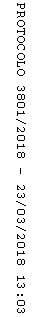 